INDUL MAGYARORSZÁG LEGNAGYOBB ONLINE FENNTARTHATÓSÁGI DIÁKPROGRAMJA A V-GO, – CSATLAKOZZ TE IS!VEDD FEL A KESZTYŰT A KÖRNYEZETSZENNYEZÉS, AZ ENERGIAPAZARLÁS ELLEN, ÉS VEGYÉL RÉSZT A TANULMÁNYI VERSENYBEN! Csupán 8-10 percet kell eltöltened egy új Applikációban, vagy annak honlapos tükörpárján, és máris Te lehetsz az ország egyik legjobb klímavédelmi ügynöke. A Virtuális Erőmű Program (VEP) szakemberei több más innovációval együtt elkészítettek egy új digitális oktatási platformot (V-GO), amely web-es (honlapos) és APPlikációs megoldással épít fenntartható közösségeket. A V-GO applikáció használata 1. Hol található meg az applikáció?A V-GO applikáció letölthető IOS és Android rendszerű telefonokra, de elérhető a v-go.hu honlapon is a következő linkeken: 2. Regisztráció Az applikációba egyszerűen, kétféleképpen lehet regisztrálni: Létrehozunk egy teljesen új profilt e-mail címünk és egy jelszó megadásával. A már meglévő Google vagy Facebook fiókunkon keresztül regisztrálunk.Fontos tudni: ha 16 év alatti diák regisztrál, akkor szükség van a szülő hozzájárulására ahhoz, hogy részt vegyen a versenyben. A diákok a regisztráció során megadott e-mail címre automatikusan megkapják a szülői hozzájáruló nyilatkozatot. A szülő által kitöltött és aláírt dokumentumot fénykép formátumban fel kell tölteni az applikáció megfelelő helyére, amelynek elérhetősége: v-go-hu „Profilom/beállítások/szülői nyilatkozat feltöltése”.  A 16 éven aluli diákok a szülői nyilatkozat megérkezéséig is részt vehetnek a versenyben/teljesíthetik a küldetést, azonban az elért eredményük csak akkor lesz értékelve és díjazva, ha a kitöltött, aláírt szülői nyilatkozat az APP-ba feltöltésre kerül. Amennyiben ez nem történik meg legkésőbb a verseny időszak végéig, a regisztrációja és összes tevékenysége a rendszerből törlésre kerül.  3. Az applikáció használata A regisztrációt és a bejelentkezést követően a képernyőn több küldetés jelenik meg, melyek közül a „Pécs diák klímatudatossági menedzsere – 2022” küldetést választva lehet részt venni a tanulmányi versenyen. A „Pécs diák klímatudatossági menedzsere – 2022” küldetés elérhetősége: Pécs Megyei Jogú Város Önkormányzata a Pécsett általános iskola felső tagozatán vagy középfokú oktatási intézményben tanulók számára hirdette meg a tanulmányi versenyt, amelynek felhívása itt érhető el:  https://pecs.hu/kehop-1-2-1-18-2019-00256/A „Pécs diák klímatudatossági menedzsere – 2022” küldetésre kattintva először egy rövid ismeretterjesztő videó jelenik meg, amelynek megtekintését követően válnak elérhetővé a küldetés/teszt kérdései. Egy küldetés 10 kérdésből áll, a kérdésekre egy helyes válasz adható. Mindegyik küldetés egyszer teljesíthető. Az eredmény az APP-ban a „Profilom/beállítások” menü pontban megtalálható.A Mi6 ügynökség vészhívása megérkezett: veszélyben a bolygó!
Dieg007 az ügynök egér újra meg kell, hogy mentse az egész teremtett világot - ezzel a jövő generációkat.
Harca során: a fiatalok segítségével megkeresi az anyag- és energia-megtakarításokat - ezzel megelőzve a hulladékok képződését, az energia és az ivóvíz pazarlást.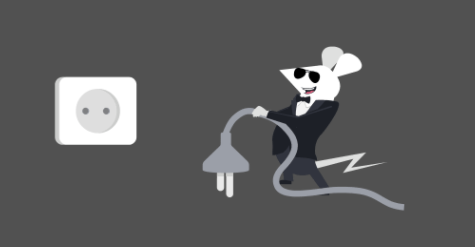 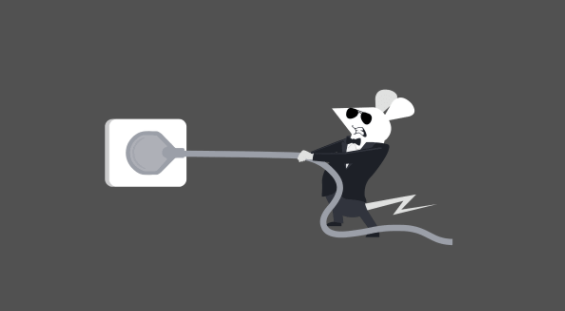 4. Megosztás Diego007 sikere csak eltökélt támogatónők és elszánt ügynökök segítségével lehetséges - hiszen barátok és segítség nélkül minden hős elbukna. Ezért erős fenntarthatósági közösség – a Mi6 fenntarthatósági ügynöki hálózat szervezését is támogatja az APP.                  https://www.v-go.hu/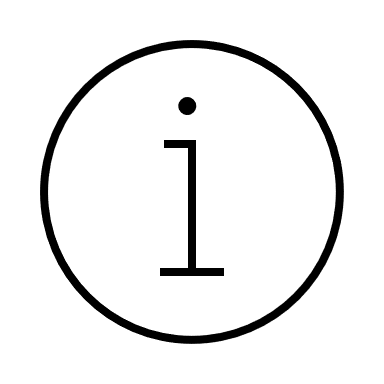                   http://www.mi6.hu/hirek/v-go-app                  https://www.facebook.com/vgoapp/                   e-mai: v-go@mi6.huA V-GO applikáció támogatói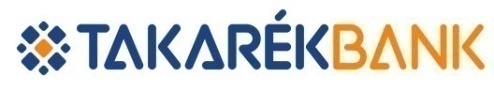 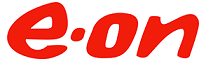 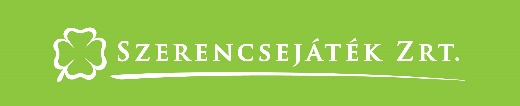 